Уважаемые жители и гости Усть-Катавского городского округа!Отдел МВД России по Усть-Катавскому городскому округу Челябинской области информирует, что в период с 18 по 29 октября 2021 года на территории Усть-Катавского городского округа проводится первый этап Общероссийской акции «Сообщи, где торгуют смертью»По телефонам «102», 8(35167) 2-56-02 дежурной части Отделения МВД России по Усть-Катавскому городскому округу граждане могут сообщить информацию:
• об интернет-сайтах причастных к пропаганде наркопотребления или распространению наркотиков;• о фактах реализации наркотических средств и психотропных веществ;• по вопросам лечения и реабилитации наркозависимых;• с предложениями по совершенствованию законодательства в сфере незаконного оборота наркотиков;• о новых видах наркотиков.Анонимность и конфиденциальность гарантируется.Квалифицированную помощь и консультацию по вопросам лечения и реабилитации наркопотребителей можно получить по телефону «горячей линии» Челябинской областной наркологической больницы 8 (351) 775-11-91.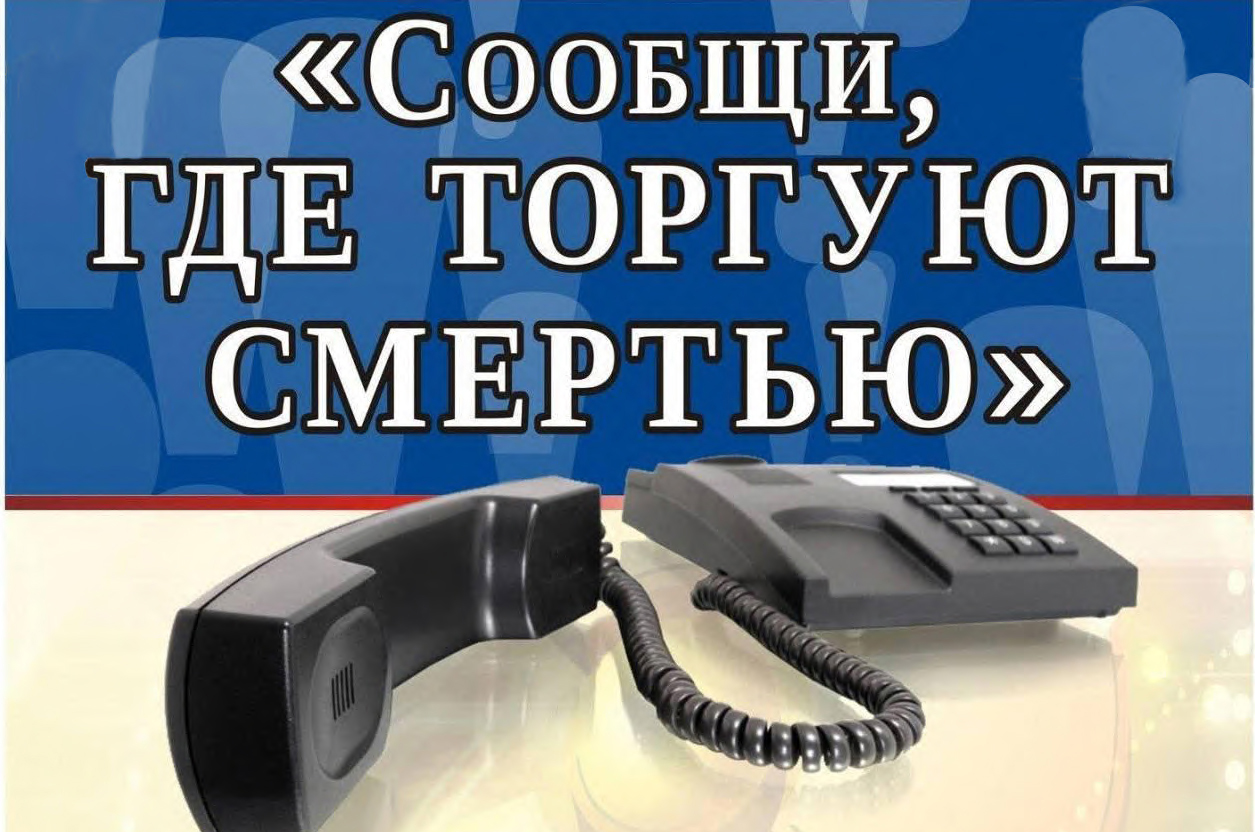 